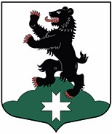 Муниципальное образование«Бугровское сельское поселение»Всеволожского муниципального района Ленинградской областиАДМИНИСТРАЦИЯПОСТАНОВЛЕНИЕ21.11.2017	                     	                    №  353           п. БугрыО внесении изменений в постановление от 19.11.2015 № 594 «Об утверждении муниципальной программы«Социальная поддержка отдельных категорий граждан в МО «Бугровское сельское поселение» в 2016-2018 гг.» (с изменениями на 17 февраля 2017г.)В соответствии со статьей 179 Бюджетного кодекса Российской Федерации, руководствуясь Порядком разработки и реализации муниципальных программ МО «Бугровское сельское поселение», утвержденным постановлением администрации МО «Бугровское сельское поселение» от 11.09.2013 № 309, администрация «Бугровское сельское поселение» Всеволожского муниципального района Ленинградской области  п о с т а н о в л я е т:     1. Внести изменение в постановление от 19.11.2015 № 594 «Об утверждении муниципальной программы «Социальная поддержка отдельных категорий  граждан в МО «Бугровское сельское поселение»  в 2016-2018 гг.» (с изменениями на 17 февраля 2017г.)   1.1 Паспорт муниципальной программы  «Социальная поддержка отдельных категорий граждан в МО «Бугровское сельское поселение» в 2016-2018 годах» читать  утвердить в новой редакции согласно приложению 1.   1.2 Графу «2018» раздела 2 муниципальной программы «Социальная поддержка отдельных категорий граждан в МО «Бугровское сельское поселение» в 2016-2018 гг.» читать в новой редакции согласно приложению 2.   2. Настоящее постановление подлежит официальному опубликованию на официальном сайте http://www.admbsp.ru/   3. Контроль за исполнением настоящего постановления возложить на Г.Н.Деменину.Глава администрации                                                                                 Г.И.ШороховПриложение 1 к постановлению администрацииМО «Бугровское сельское поселение»от _________________  № _______Паспорт муниципальной программы  «Социальная поддержка отдельных категорий гражданв МО «Бугровское сельское поселение» в 2016-2018 годах»	(далее – Программа)Приложение  к постановлению администрацииМО «Бугровское сельское поселение»от  ______________    года  №  ______Раздел 2.    Перечень мероприятий муниципальной подпрограммыРуководитель программыспециалист по общим вопросам      _____________________                 Деменина Г.Н.Наименование программыСоциальная поддержка отдельных категорий граждан в МО «Бугровское сельское поселение» в 2016-2018 гг.Заказчик программыАдминистрация МО «Бугровское сельское поселение» Всеволожского муниципального района Ленинградской областиОсновные исполнители программыАдминистрация МО «Бугровское сельское поселение» Всеволожского муниципального района Ленинградской областиКуратор программыНачальник сектора по общим вопросам и организационно-правовой работе администрации МО «Бугровское сельское поселение»Цель программыОсуществление социальной и материальной поддержки наименее защищенных категорий населения Бугровского сельского поселенияЗадачи программыНормативно-правовое обеспечение проблемы.Оказание материальной и моральной поддержки малоимущим семьям с несовершеннолетними детьми и детьми-инвалидами.Оказание социальной и материальной  помощи ветеранам ВОВ, пенсионерам, инвалидам.Оказание единовременной материальной помощи гражданам в связи с трудной жизненной ситуациейСроки реализации программы2016-2018гг.Перечень основных мероприятийРазработка нормативно-правовой базы, предоставление социальной помощи несовершеннолетним детям и детям-инвалидам; ветеранам ВОВ, пенсионерам, инвалидам; социальная поддержка граждан, оказавшихся в тяжелой жизненной ситуацииОбъемы и источники финансированияФинансирование мероприятий программы осуществляется за счет средств бюджета МО «Бугровское сельское поселение» в объёмах, предусмотренных программой, корректируемых на каждый бюджетный год. Объём средств, необходимый для финансирования подпрограммы, составляет: всего   -   5668,0 тыс. руб.в т.ч.:2016 г. -   1870,0 тыс. руб.,2017 г. -   1798,0 тыс. руб.,2018 г. -   2000,0 тыс. руб.Ожидаемые результаты реализации программы и показатели эффективностиУлучшение социального положения граждан, нуждающихся в социальной поддержке.Комплексное решение наиболее острых, конкретных проблем семей с несовершеннолетними детьми, пожилых граждан и инвалидов.Обеспечение системного подхода к решению проблем социально незащищенных категорий населения.Привлечение внимания к проблемам малообеспеченных и социально уязвимых слоев населения.Система организации контроля за исполнением программыКонтроль за осуществлением программы осуществляет Администрация МО «Бугровское сельское поселение»№ п/пМероприятияОтветственный исполнительОбъемы финансирования (тыс. руб.)Объемы финансирования (тыс. руб.)Объемы финансирования (тыс. руб.)Объемы финансирования (тыс. руб.)№ п/пМероприятияОтветственный исполнительКБКв том числе по годамв том числе по годамв том числе по годам№ п/пМероприятияОтветственный исполнительКБК2016201720181234678Задача 1. Организация лечения и обеспечение  жизненно-необходимыми товарамиЗадача 1. Организация лечения и обеспечение  жизненно-необходимыми товарамиАдм. МО «БСП»1.1Организация оздоровления и отдыха детей из малоимущих семей, детей-инвалидов0113 0500100080 2404514004501.2Приобретение учебников и школьно-письменных принадлежностей для детей из  семей с низким душевым доходом080801.3Материальная помощь   детям-инвалидам  0113 0500100080 320394080Итого по задаче 1Итого по задаче 1490,0520,0610,0Задача 2. Оказание социальной и материальной  помощи ветеранам ВОВ, пенсионерам, инвалидам, гражданам в связи с трудной жизненной ситуациейЗадача 2. Оказание социальной и материальной  помощи ветеранам ВОВ, пенсионерам, инвалидам, гражданам в связи с трудной жизненной ситуациейАдм МО «БСП»2.1Единовременная денежная выплата (3000 рублей)  к юбилеям (75, 80 и т.д.)1003 0500200081 3203603213212.2Единовременная денежная выплата ветеранам ВОВ ко Дню Победы, вдовам ветеранов боевых действий3803773802.3Оказание единовременной помощи остронуждающимся слоям населения, гражданам, попавших в трудные, жизненные ситуации (пожар, похороны, тяжелая болезнь и т.п.) 4003003002.4Материальная помощь социально-незащищенным категориям граждан1003 0500200083 320140280369,0Итого по задаче 2128012781370Задача 3. Компенсационные выплаты льготным категориям гражданЗадача 3. Компенсационные выплаты льготным категориям гражданАдм МО «БСП»3.1Компенсационные выплаты льготным категориям граждан за подключение к сетям газоснабжения 1003 0500300082 320 100020Итого по задаче 3100020Итого по программев т.ч. средства местного бюджетаИтого по программев т.ч. средства местного бюджета187017982000